РОССИЙСКАЯ ФЕДЕРАЦИЯг. ИркутскАДМИНИСТРАЦИЯДЕПАРТАМЕНТ ОБРАЗОВАНИЯ КОМИТЕТА ПО СОЦИАЛЬНОЙ ПОЛИТИКЕ И КУЛЬТУРЕМуниципальное бюджетное дошкольное образовательное учреждение города Иркутска детский сад № 51 «Рябинка»664048 г. Иркутск, ул. Ярославского, 256, тел. (факс) 8(3952) 448-019 E-mail: mdou51irk@yandex.ruМетодическая разработка«Пооперационные карты для развития фонематических процессов и самостоятельности у дошкольников с тяжелыми нарушениями речи»Разработано: учителем-логопедом Ханжовой Т.О.( утверждено: Приказ №64\4, от 31.08.2018г.)Методическая разработка«Пооперационные карты для развития фонематических процессов и самостоятельности у дошкольников»Цель: Закрепить навык проведения звукобуквенного анализа, различение понятия «гласный», «согласный» звук в самостоятельной деятельности детейЗадачи:Обеспечить воспроизведение алгоритмов работы над фонематическими процессамиОбеспечить развитие умения пользоваться готовым планом работыСпособствовать развитию самостоятельности при работе с операционными картамиВозрастная группа: старший дошкольный возраст (дети логопедических групп) Проводится игра по одному, в парах, малой подгруппойМатериал: 4 вида пооперационных карт (по сложности) + предметные картинки со словами различной структуры, 5 вид- набор карточек с зашифрованными словами.Карточки многоразового использования, заламинированы, на 5 варианте можно писать фломастерами.В основу карт положена знаковая система Ванюхиной Г.А. «Речецветик» для развития фонематических процессов у детей с тяжелыми нарушениями речи. Согласные звуки: твердые (звуковичок в синем костюмчике или синий кружок) и мягкие (звуковичок в зеленом костюмчике или зеленый кружок), глухие звуки (без колокольчика), звонкие звуки (с колокольчиком). Гласные звуки: звуковички в красных костюмчиках (красный кружок)Используются графические схемы определения позиции звукаГрафические схемы ударения (где ударный слог обозначается большим крестиком, безударный – маленьким)Графические схемы деления слов на слогиГрафическая схема обозначения предложений. Сколько в предложении черточек, столько и слов, начало предложения и конец предложения обозначается точкой.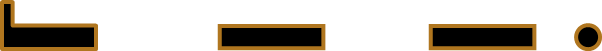 Алгоритмы использования карточек:
Вариант 1Используется при знакомстве со звуком и позволяет различать гласный и согласный звук (твердый и мягкий, звонкий и глухой).Оборудование: пооперационная карта и набор звуковичков с костюмчиками.1. Произнеси звук2. Определи гласный он или согласный3. Найди нужного звуковичка и его костюм.4. Придумай слово которое начинается на этот звук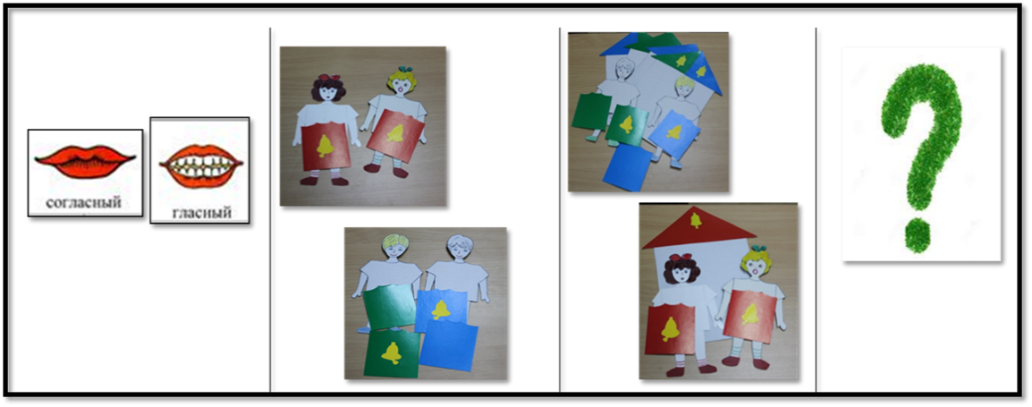 Вариант 2Используется, когда дети уже знакомы с понятиями: гласный и согласный звук, слог, ударение, предложение.Оборудование: пооперационная карточка, набор предметных картинок (возможно на закрепляемый «трудный» звук)1. Назови слово2. Выполни звуковой анализ3. Подели слово на слоги4. Поставь ударение5. Определи где спрятался звук «….»6. Придумай предложение с этим словом по схеме.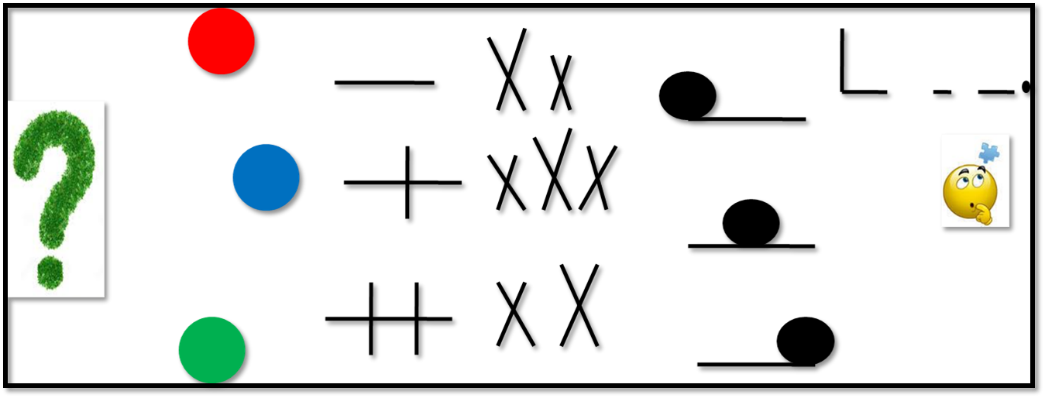 Вариант 3Используется для закрепления понятий: «звук», «буква», «слог» и проведения звуко-буквенного анализа.Оборудование: пооперационная карта и набор предметных картинок.1. Назови слово2. Выполни звуковой анализ3. Запиши слово4. Подели слово на слоги5. Определи где спрятался звук «….»Вариант 4Используется для закрепления понятий: «звук», «буква», «слог», «звуко - буквенный анализ», формирование интонационной выразительности речи и умения составлять предложения.Оборудование: пооперационная карта и набор предметных картинок.1. Назови слово2. Выполни звуковой анализ3. Запиши слово4. Подели слово на слоги5. Придумай предложение с этим словом с любым знаком по желанию и запиши его схемой.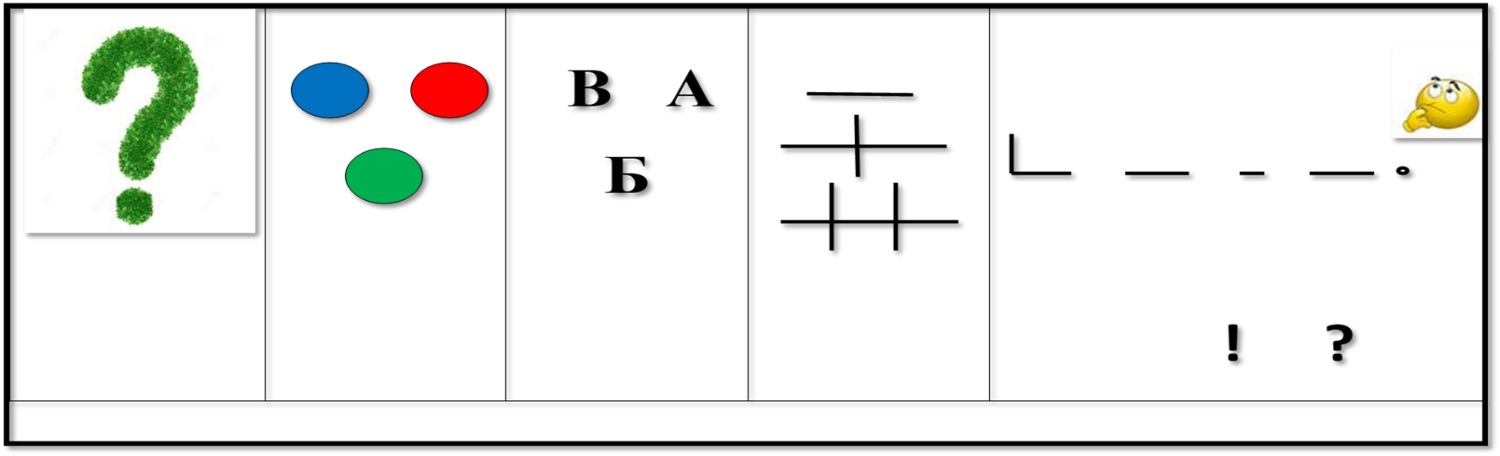 Вариант 5 (шифровальщики)Используется для закрепления навыка проведения звуко – буквенного анализа.Оборудование: набор заламинированных пооперационых карт с зашифрованными словами разной сложности.Выполняется сверху вниз, под каждой картинкой прямо на карте1.Произнеси слово, назови 1 звук2 Определи гласный он или согласный, твердый или мягкий3. Запиши букву4. Прочитай нижнюю строчку, назови какое слово было зашифровано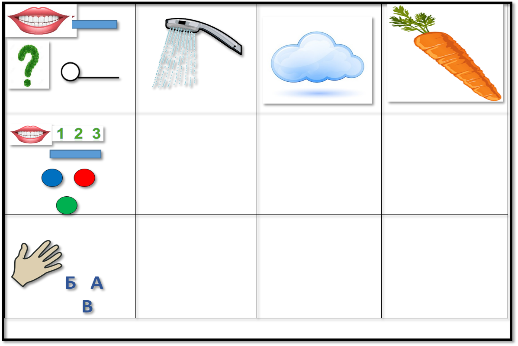 Проведение работы по звуковому анализу и синтезу с помощью пооперационных карт: закрепляет у детей полученные знания; позволяет работать самостоятельно;выбирать задания себе по возможностям;проходит в игровой, занимательной формеИспользуемая литература:Алтухова Н.Г. Научитесь слышать звуки. СПб.: «Лань», 2010.Ванюхина Г.А. «Речецветик», Уральский рабочий, 1993.Кириллова Е.В. Развитие фонематического восприятия у детей раннего возраста. М.: ТЦ Сфера, 2010.Большакова С.Е. Преодоление нарушений слоговой структуры слова у детей. М.: ТЦ Сфера, 2007.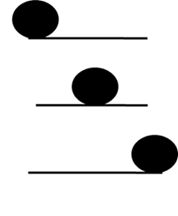 звук в начале слова          звук в середине слова  звук в конце словаРЫБА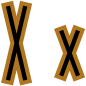 МАШИНА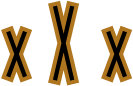 ЛИСА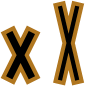 1 слог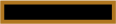 2 слога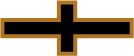 3 слога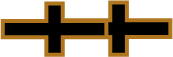 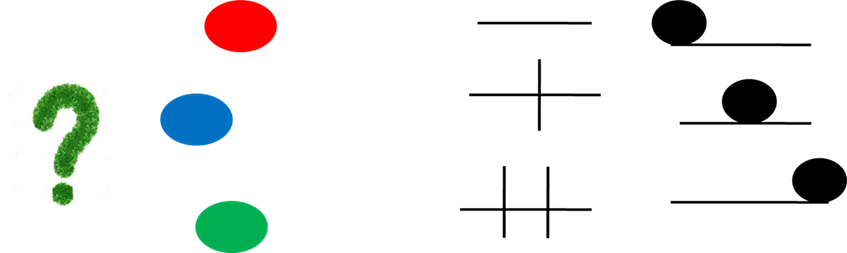 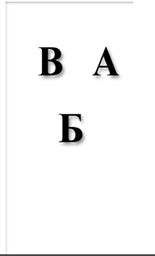 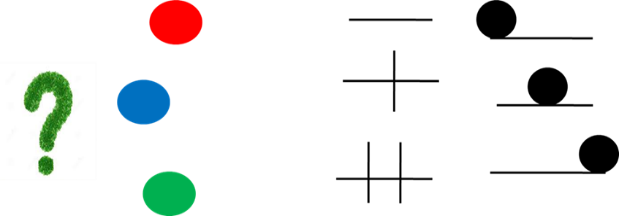 